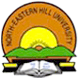                           DEPARTMENT OF LINGUISTICS 1. The following are the names of the selected candidates for provisional    admission to M.Phil Programme  in the Department of Linguistics for     the Academic year 2019 -2020: 2. Selected candidates are requested to complete admission procedures     on or before 10th  of February 2020. They are also requested to produce     their original Documents and verify their admission with the office of      the Department.3. Commencement of Classes from 14th  of February 2020.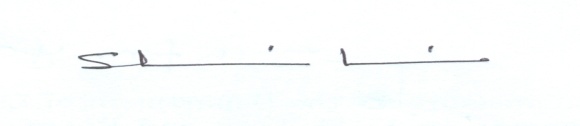                                                                                                                                   HEADSL. NONAMES1CIKUMLA CHANG2TEMJENTOLA3THANG NGAIH CHING4TINGNGAIHLUN NEIHSIAL5WONTON KHAMRANG6GRACIOUSLY KURBAH7ILU HAZARIKA8KANANBALA MUSAHARY9TIAKUMZUK AIER10FERDINAND LYNGDOH MARSHILLONG11TSUKHUMLA YIMCHUNGER12DAPHISHA KHARMAWLONG